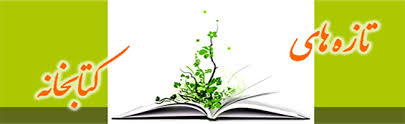 ردیفعنوان                      لیست کتابهای خریداری شده اردیبهشت1401 کتابخانه فیض1Harrison  principles internal medicine20222مرور سریع تکنولوژی های جراحی اتاق عمل3آزمون بورد و ارتقا چشم4آشنایی با ابزار و تجهیزات اتاق عمل5آکادمی نوروافتالمولوژی6آکادمی آپدیت7اکادمی اربیت8آکادمی جراحی رفراکتیو9اکادمی فوندامنتال10آکادمی قرنیه و اکسترنال11اکادمی گلوکوم12آکادمی ویتره و رتین13آکادمی یووئیت14برونر چشم و گوش15برونر قلب و عروق16برونر متابولیسم و اندو کرین17پرستاری اورژانس های قلبی18پرستاری مراقبتهای ویژه19ترجمه بیماریهای قلبی برانوالد20ترجمه میلر بیهوشی21تشخیص پرستاری ناندا22چشم پزشکی کرمی23درسنامه جامع ارشد زبان24فارماکولوژی چشم25مجموعه سوالات طبقه بندی شده چشم26سوالات طبقه بندی چشم پزشکی27مجموعه کامل دروس پرستاری28مرجع پرستاری مراقبتهای ویژه ccu,icu29practical handbook oct30Endoscopy surgery orbit31Basic ophthalmology 32Principles ocular imaging33Corneal infection Atlas 34Strabismus surgery35Kanski synopsis36Step by step pentacam topography37کتاب اطلس بیماریهای قرنیه و سطح چشم38کتاب رفراکشن بالینی و تجویز عینک39DVD  OCTA40Retina Rayan41Optic American ophthalmology42Pediatric American ophthalmology43Retina American ophthalmology